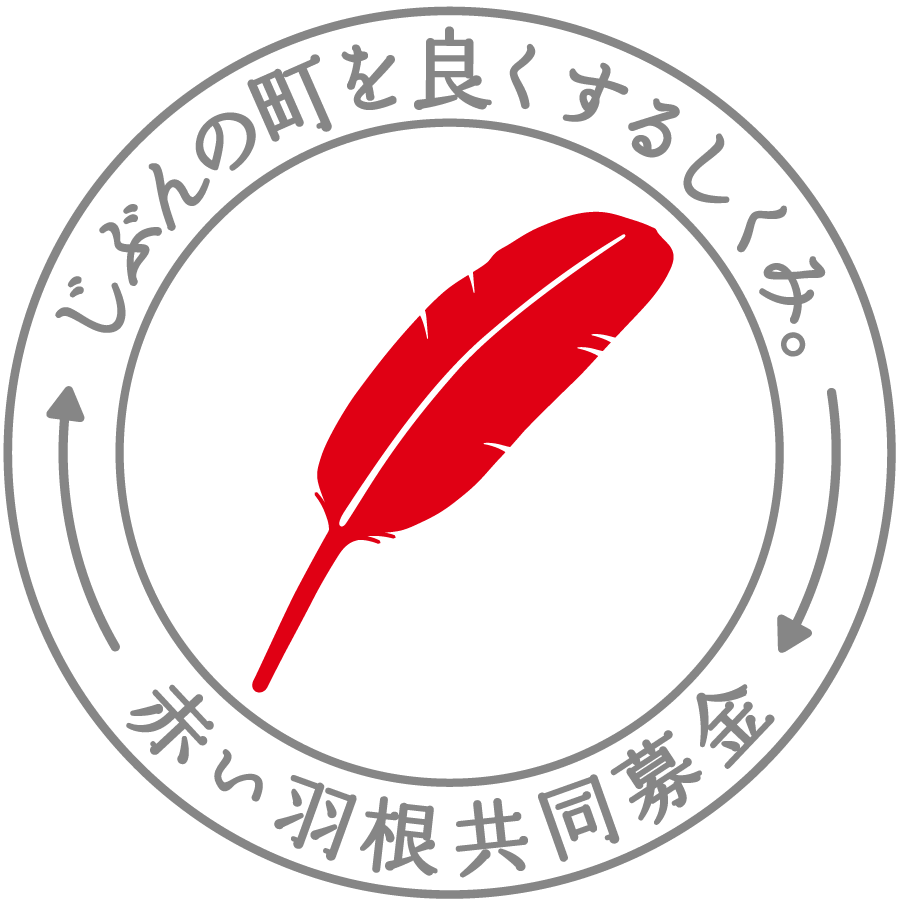 （様式２）共同募金支援活動助成事業完了報告書令和　　　年　　　月　　　日　　社会福祉法人和歌山県共同募金会会長　様令和　　年　　月　　日付和共募第　　　号で助成決定のあった事業が下記のとおり完了したので報告します。記＜添付書類＞書類はA4サイズに揃え順番に綴って下さい。　　①共同募金助成金交付請求書　　②助成事業収支内訳表（自由様式）　　③活動報告書（活動写真と領収書の写しを添付）法人（又は団体）の名称代表者の職名及び氏名所在地・電話〒設立年月日　年　　　　月　　　日　設立助成事業名実施状況開　始　　　　　　　　令和　　　年　　　月　　　日完　了　　　　　　　　令和　　　年　　　月　　　日事務担当者事務担当者職名及び氏名電話携帯Ｅメール